Edukacija – radionica „modeliranje autohtonog bilja doline Neretve“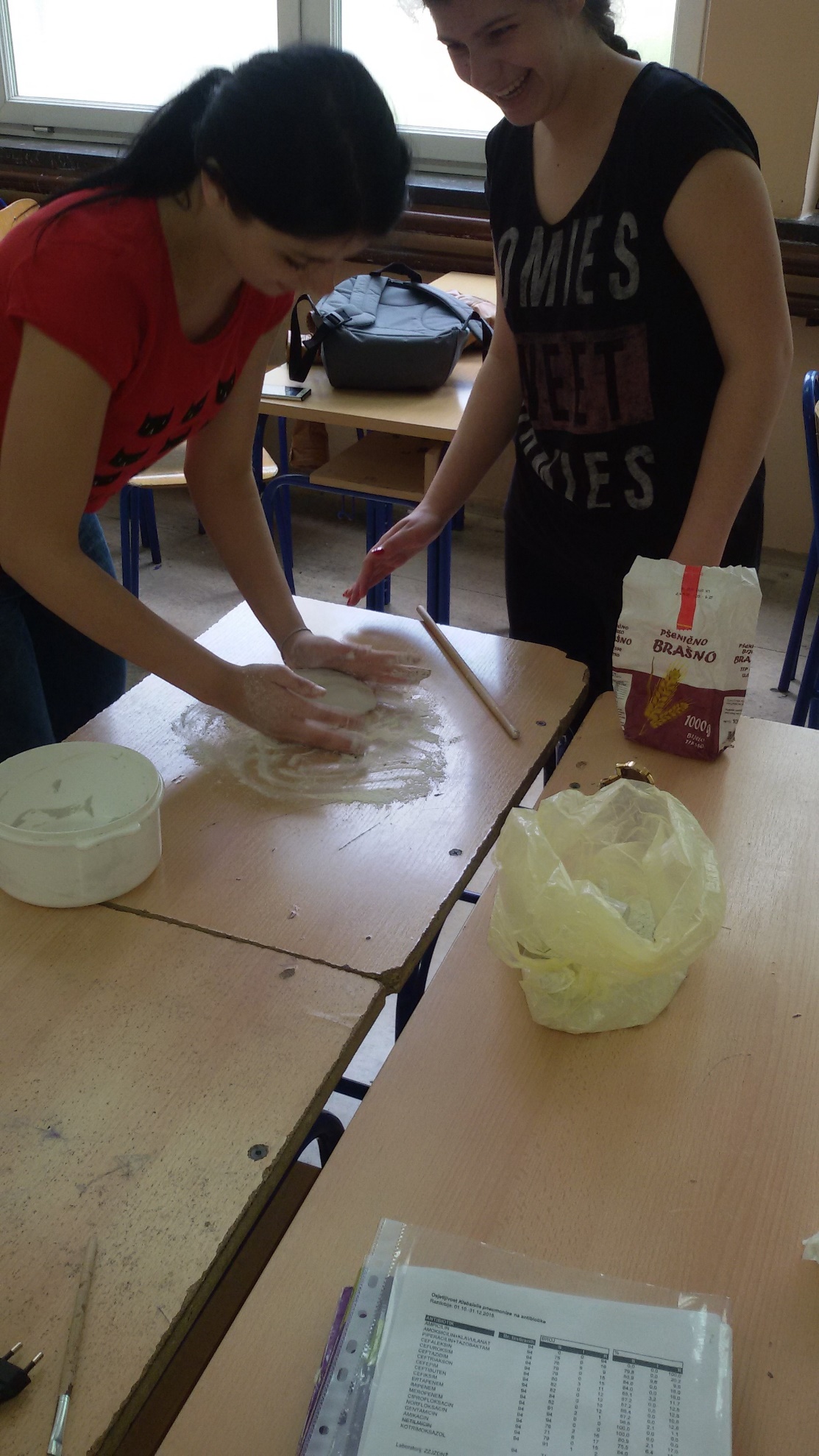 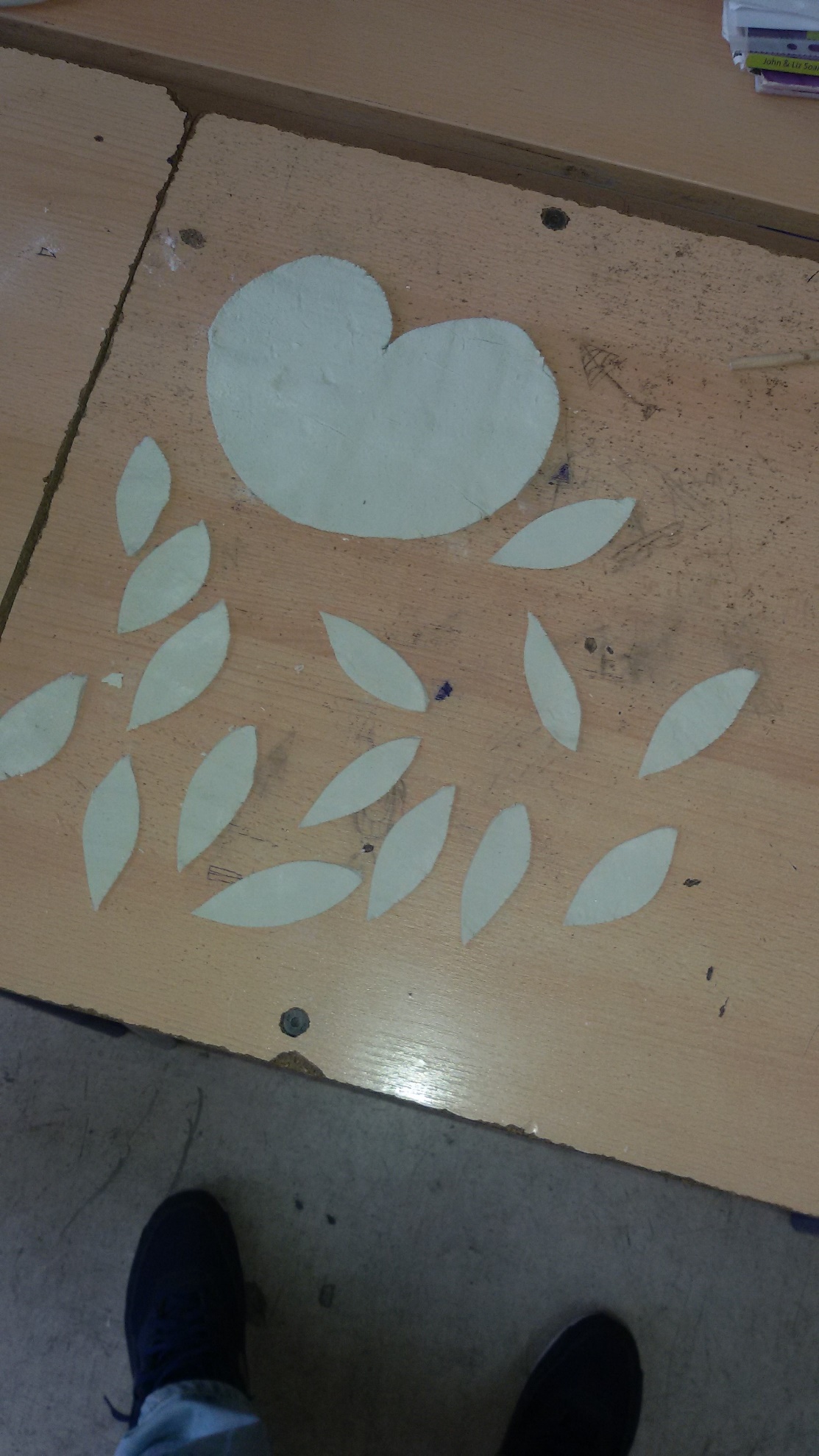 Istraživački projekt o načinima korištenja ambalažne plastike u školi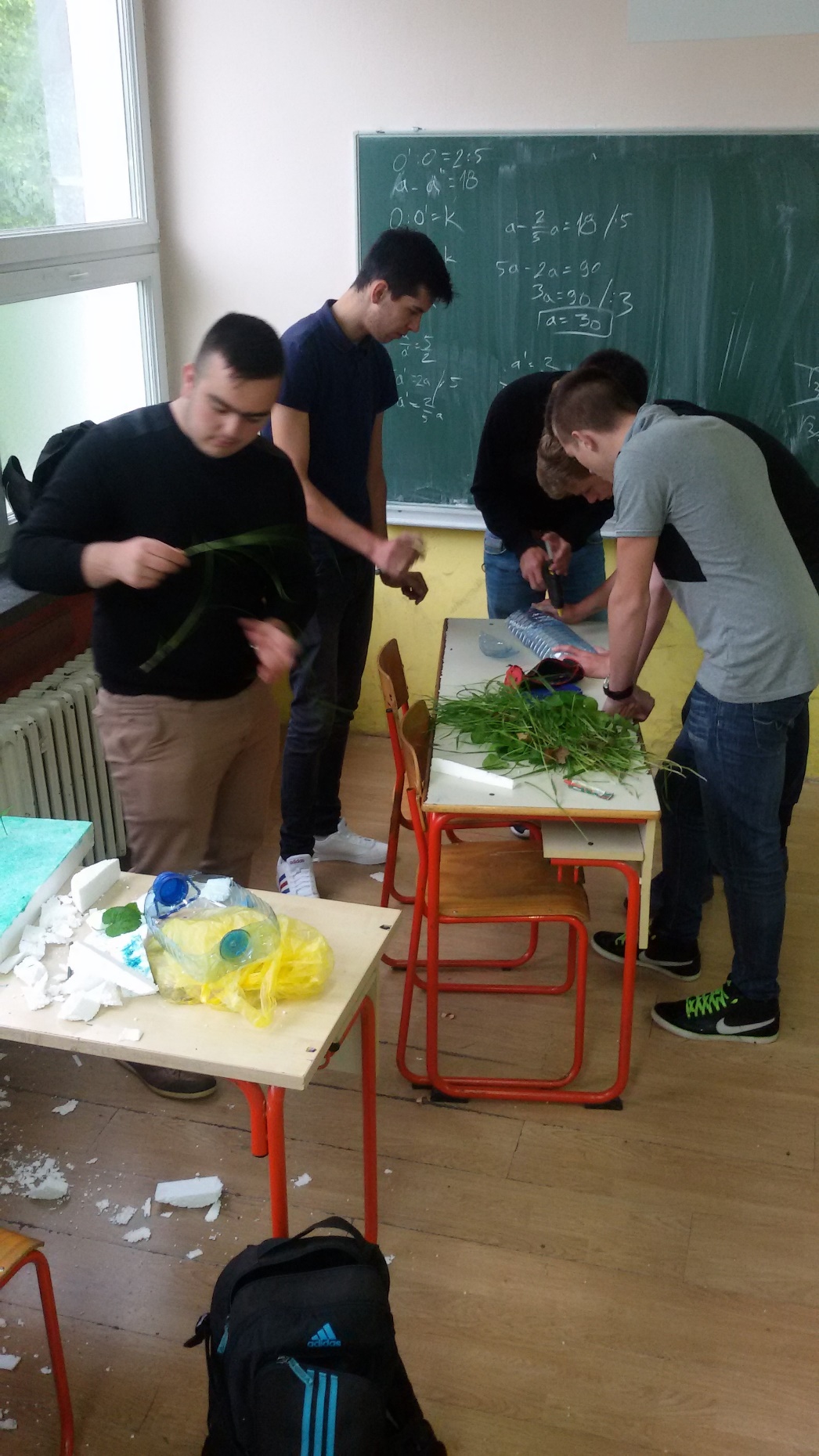 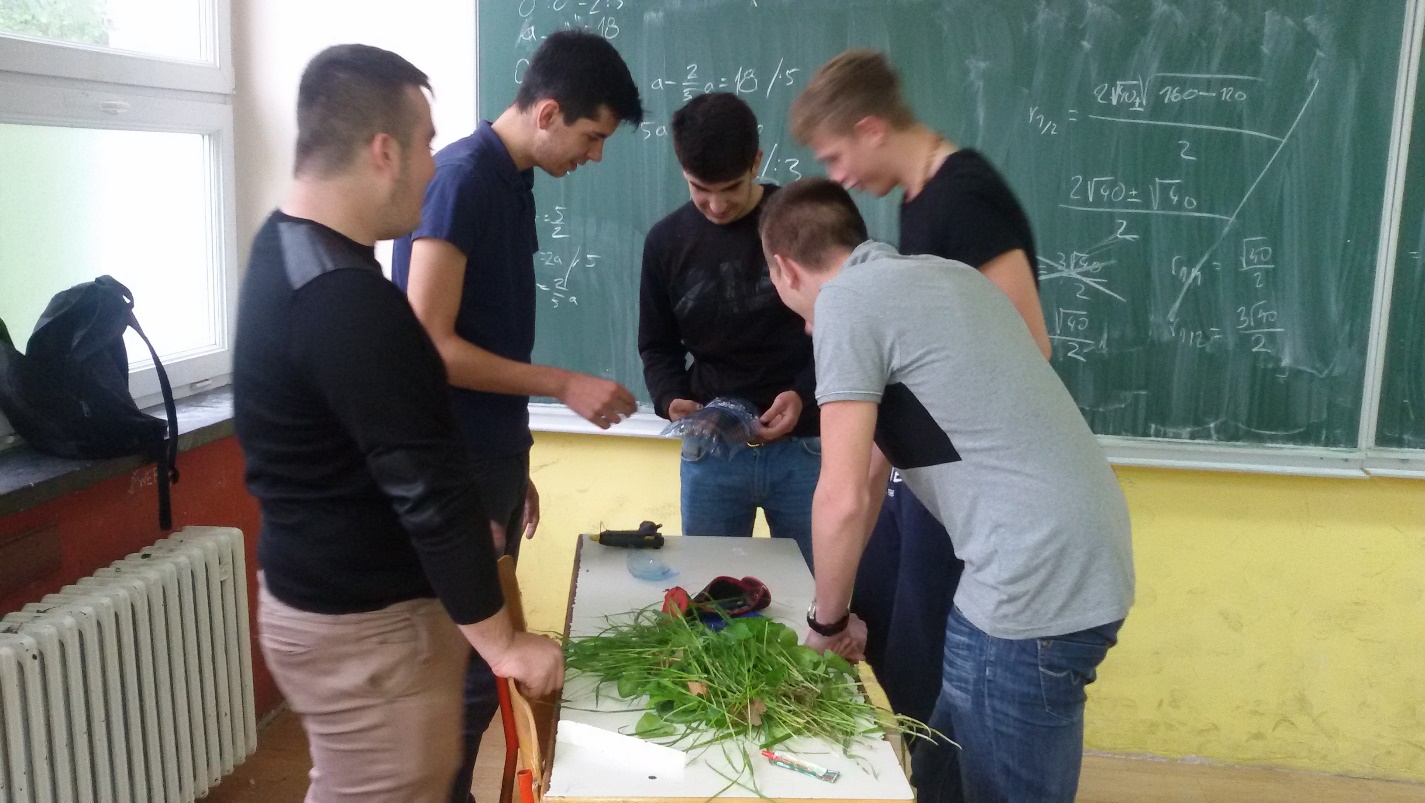 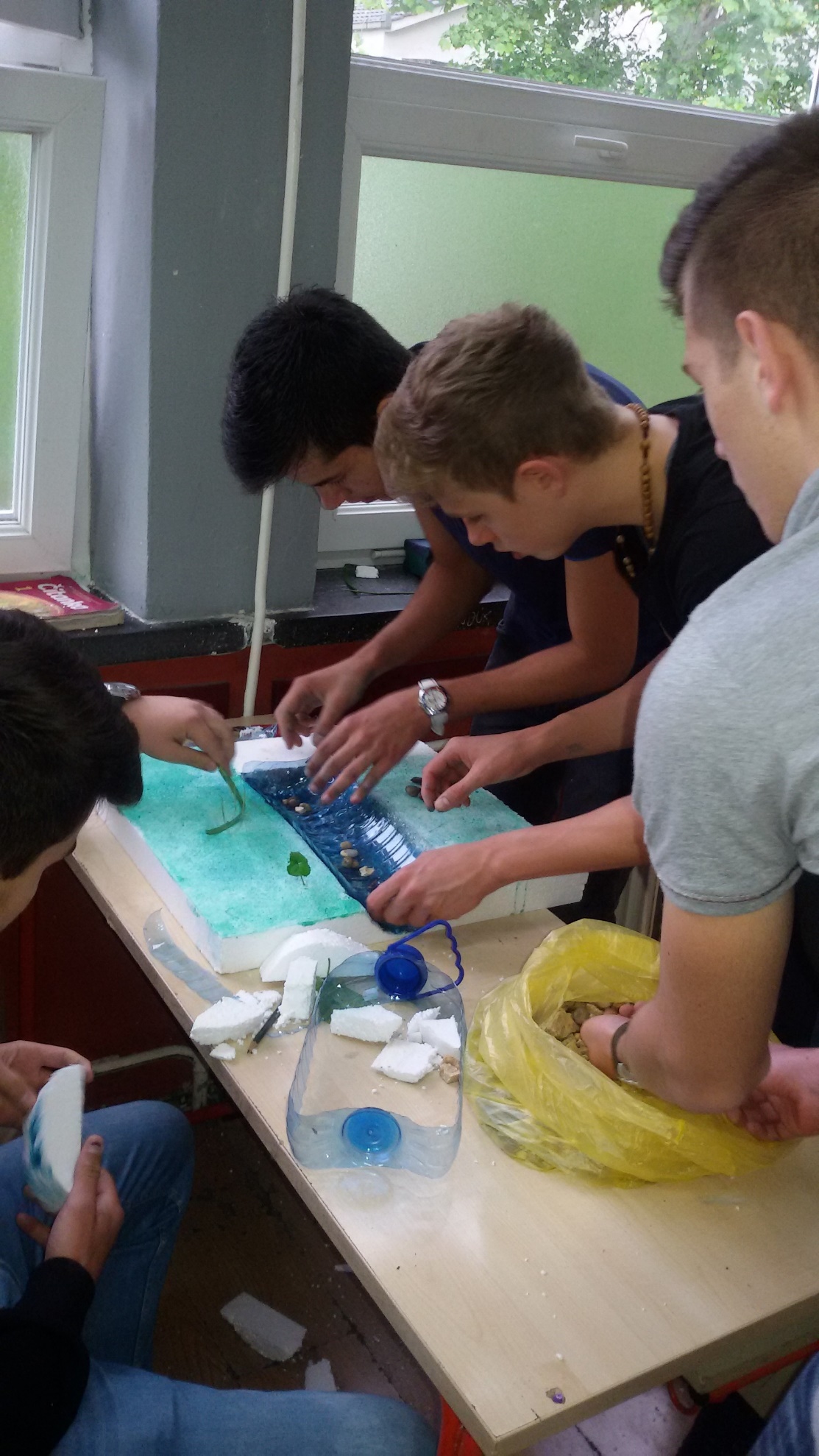 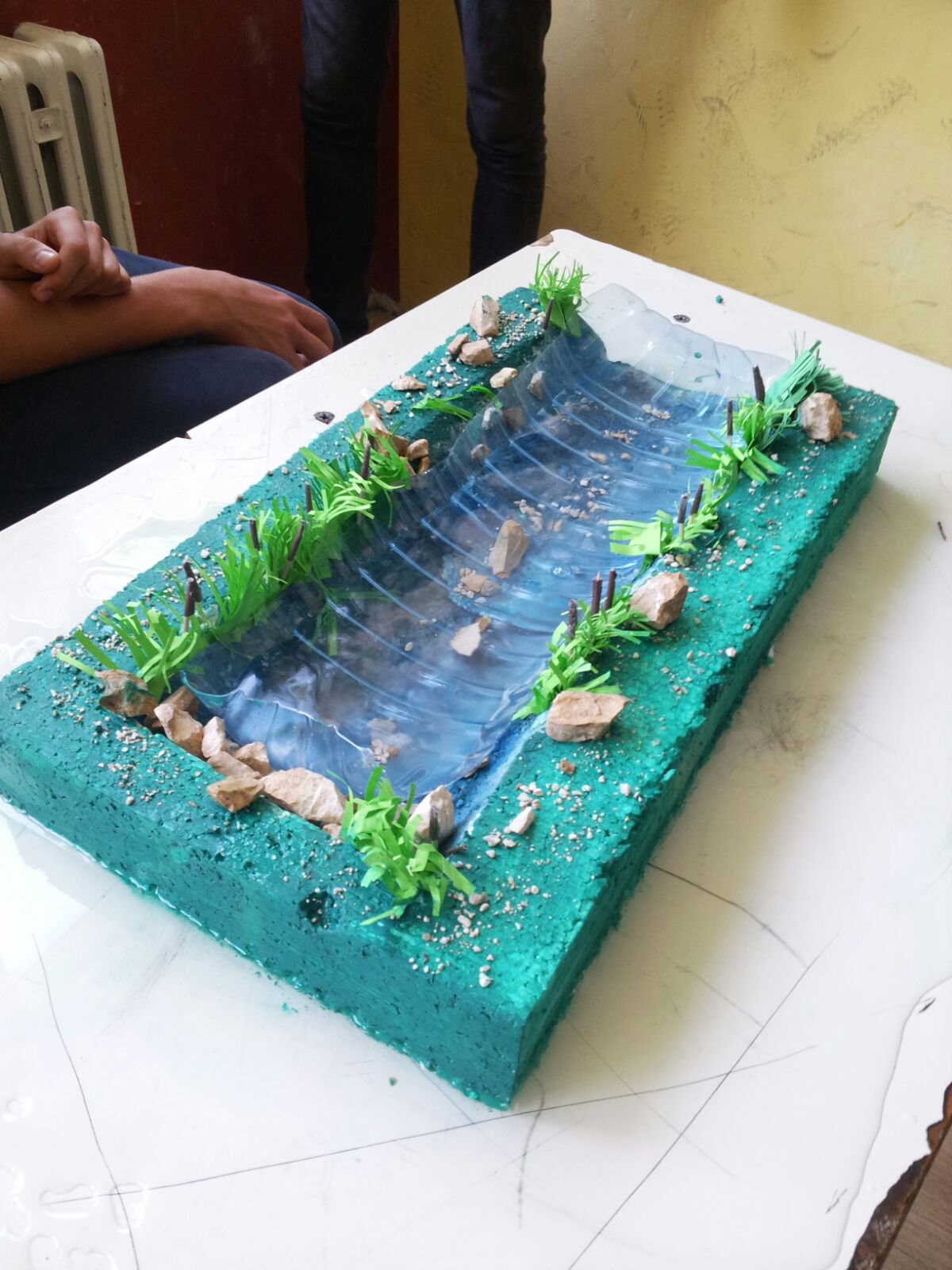 Izložba EKOLAB „Nepravda prema našem planetu“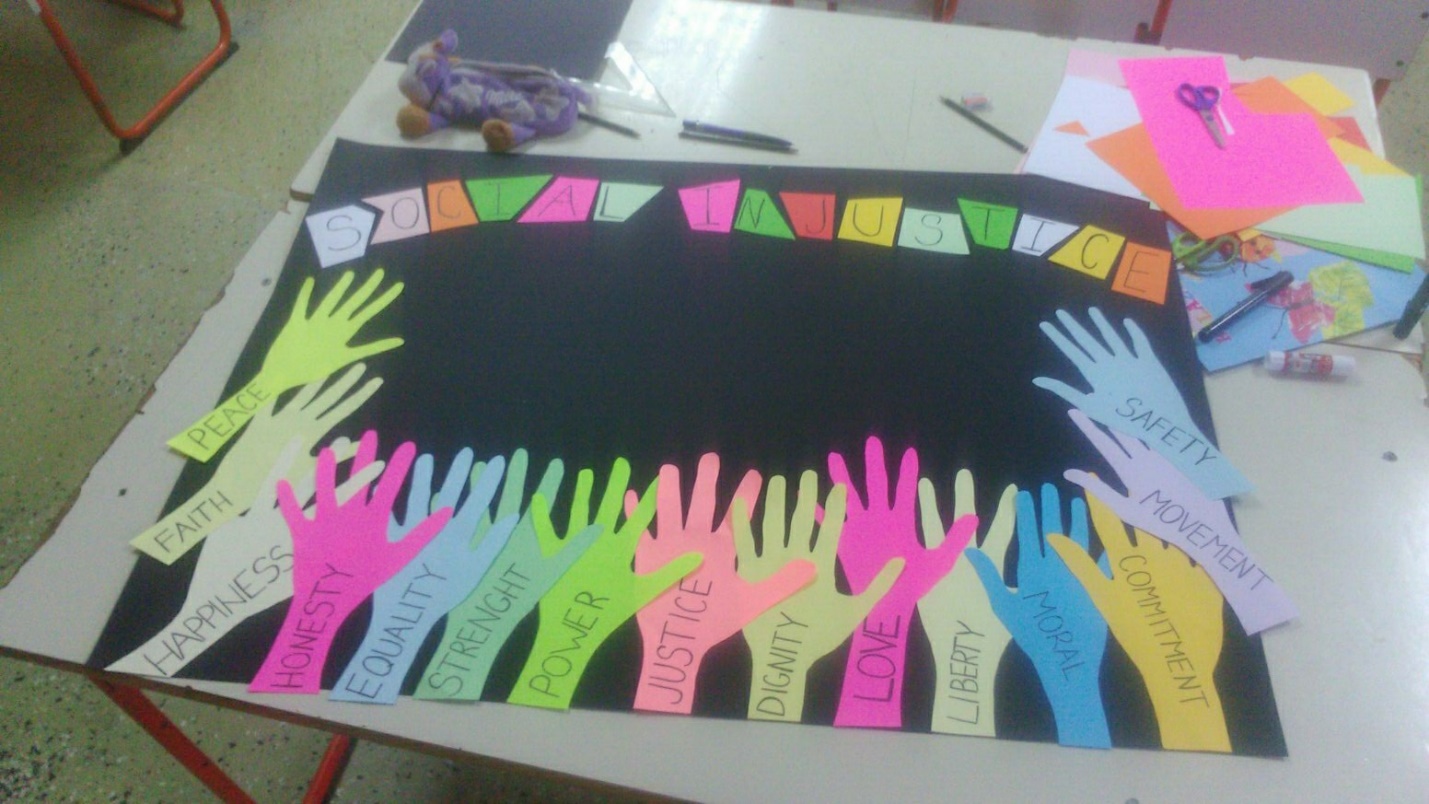 Sadnja stabala – drvored ljubavi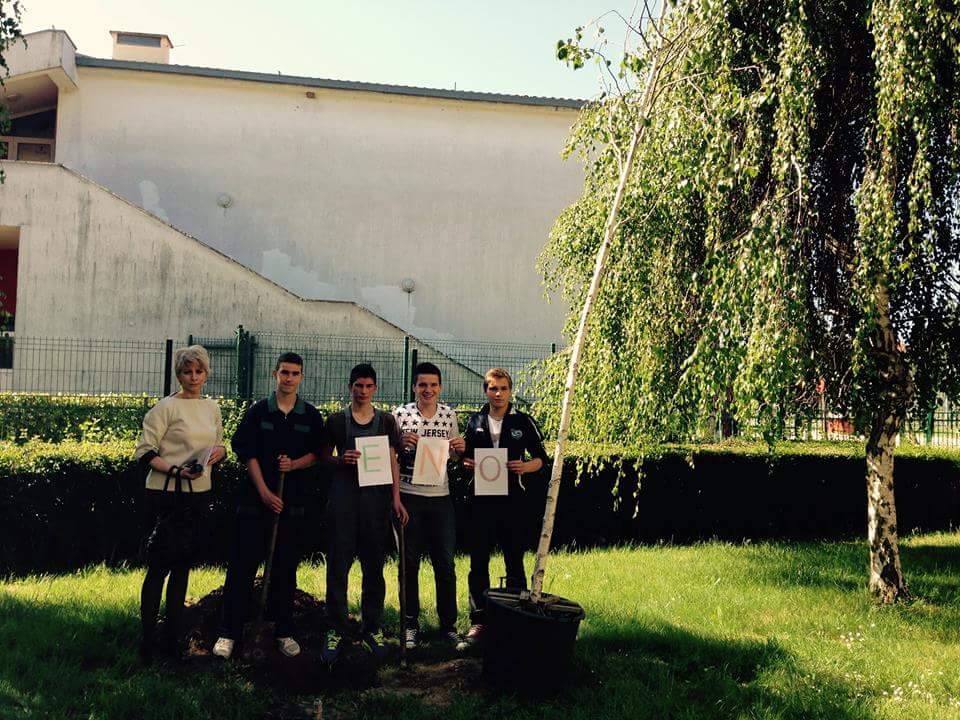 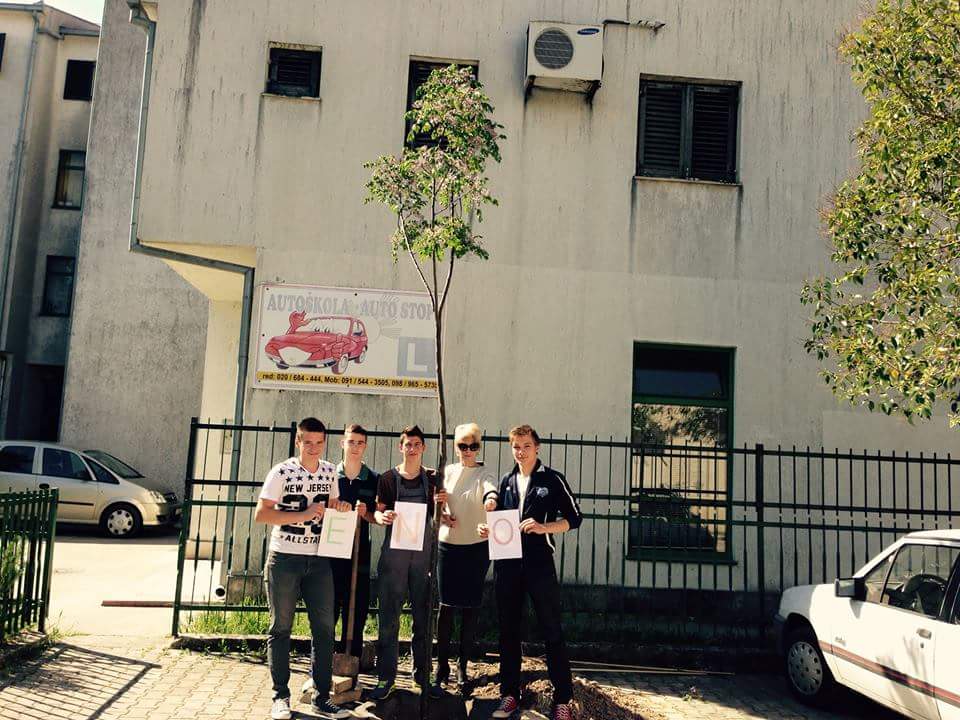 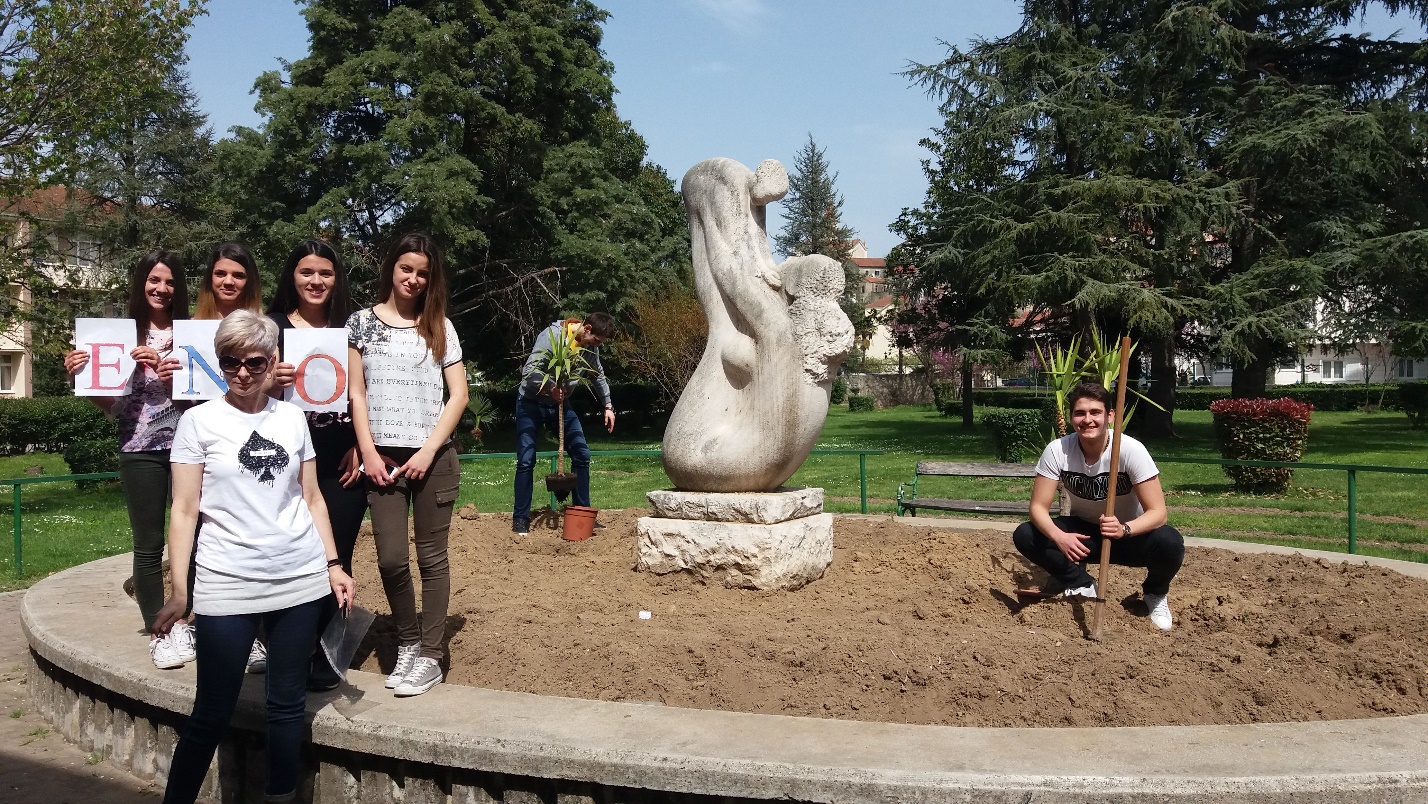 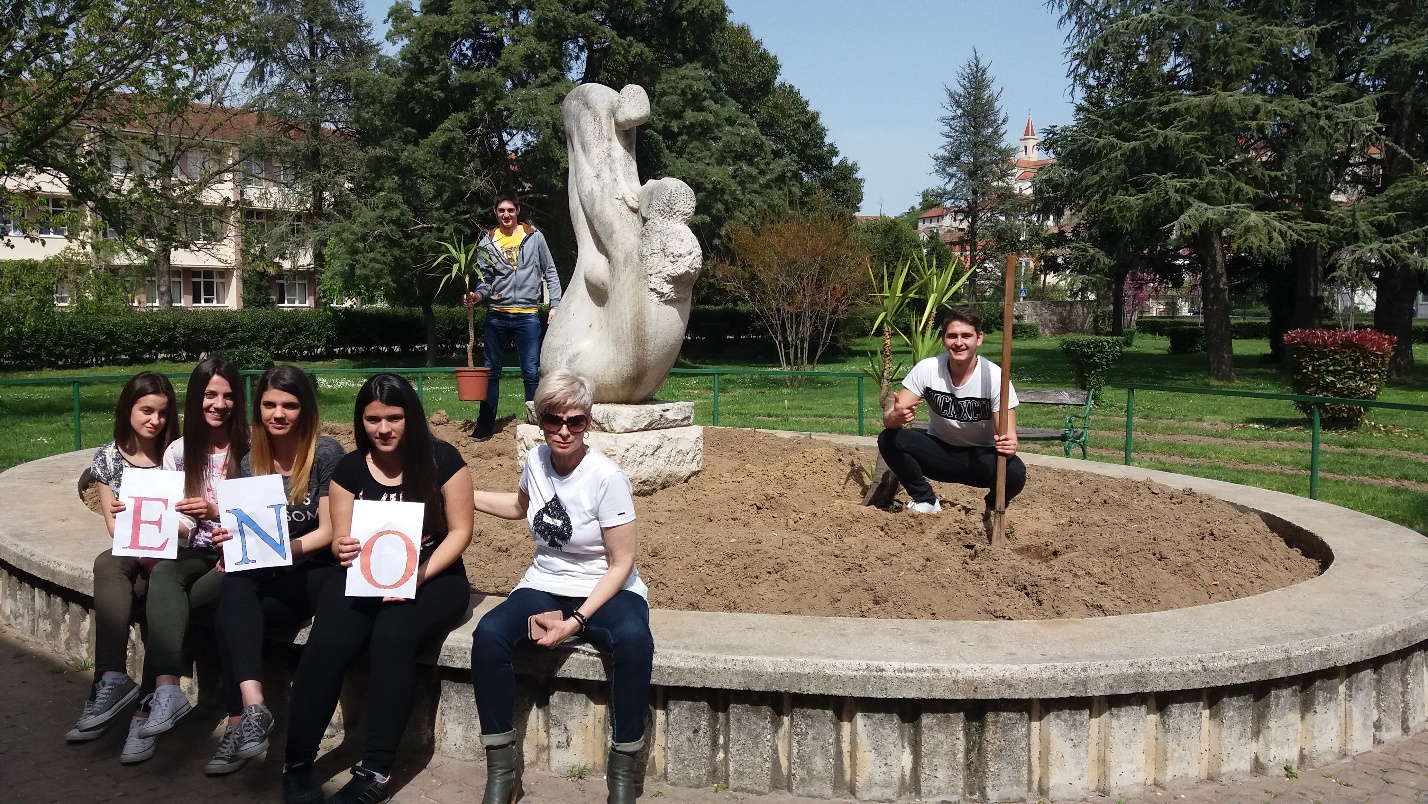 Izložba gospodarenja otpadnim tekstilom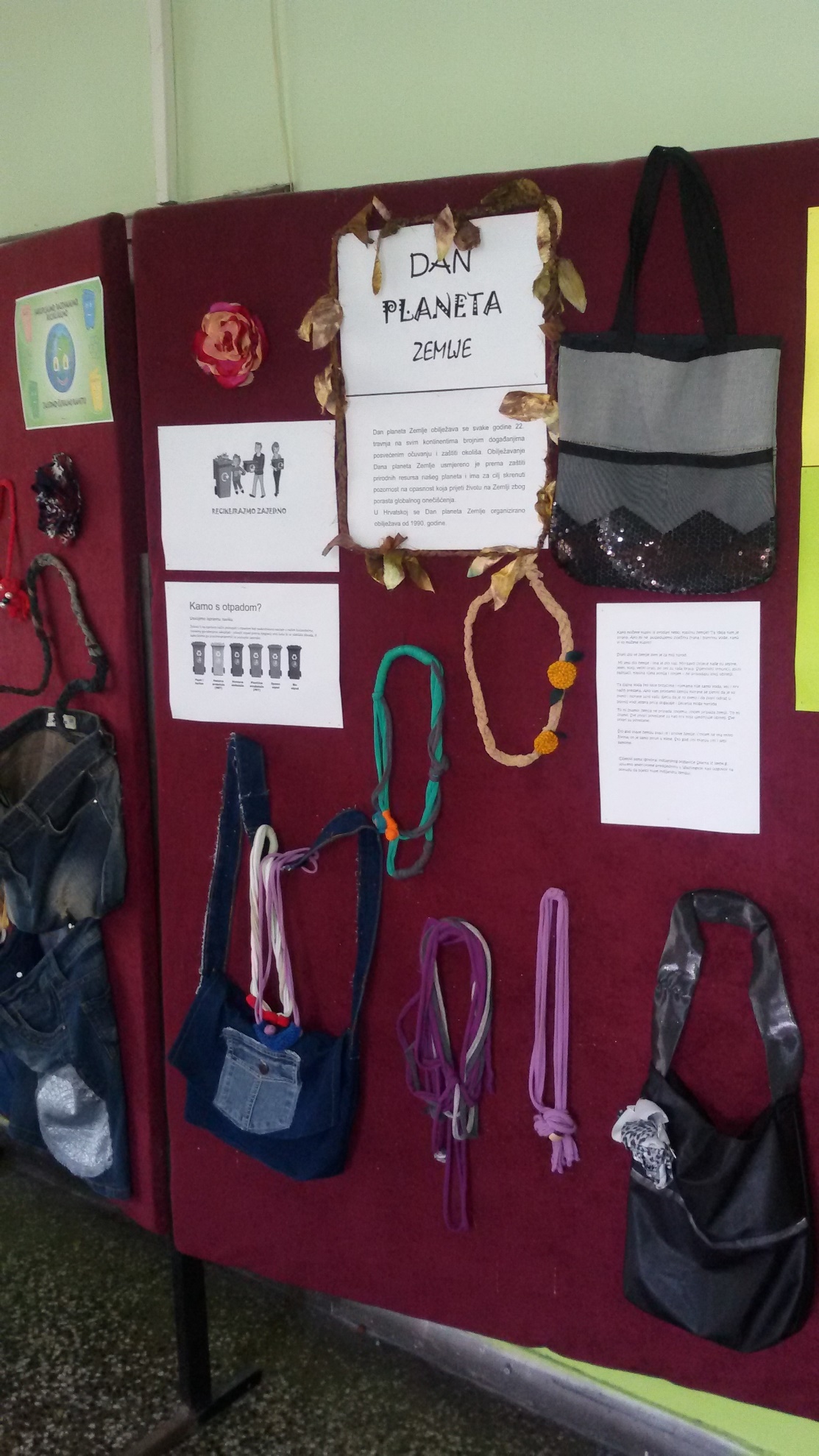 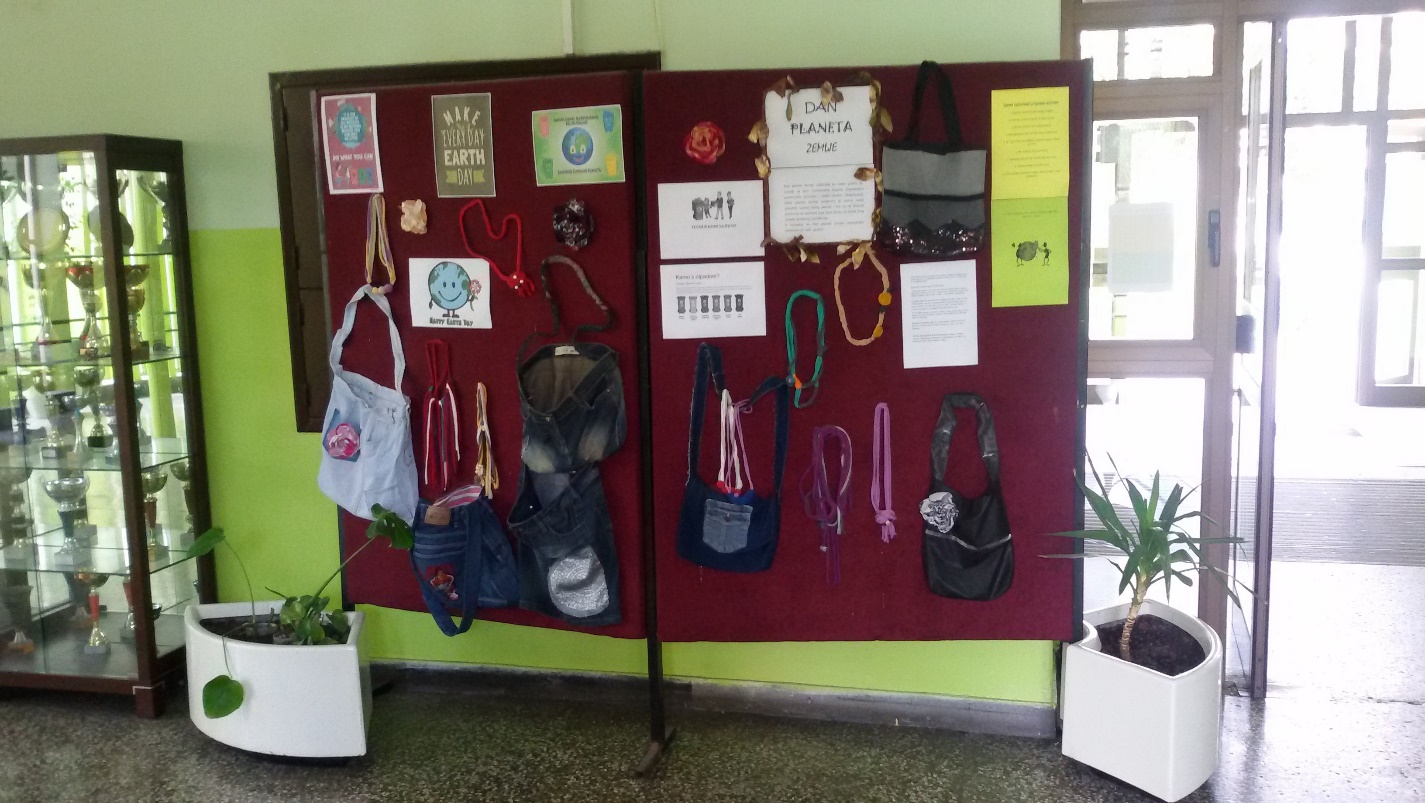 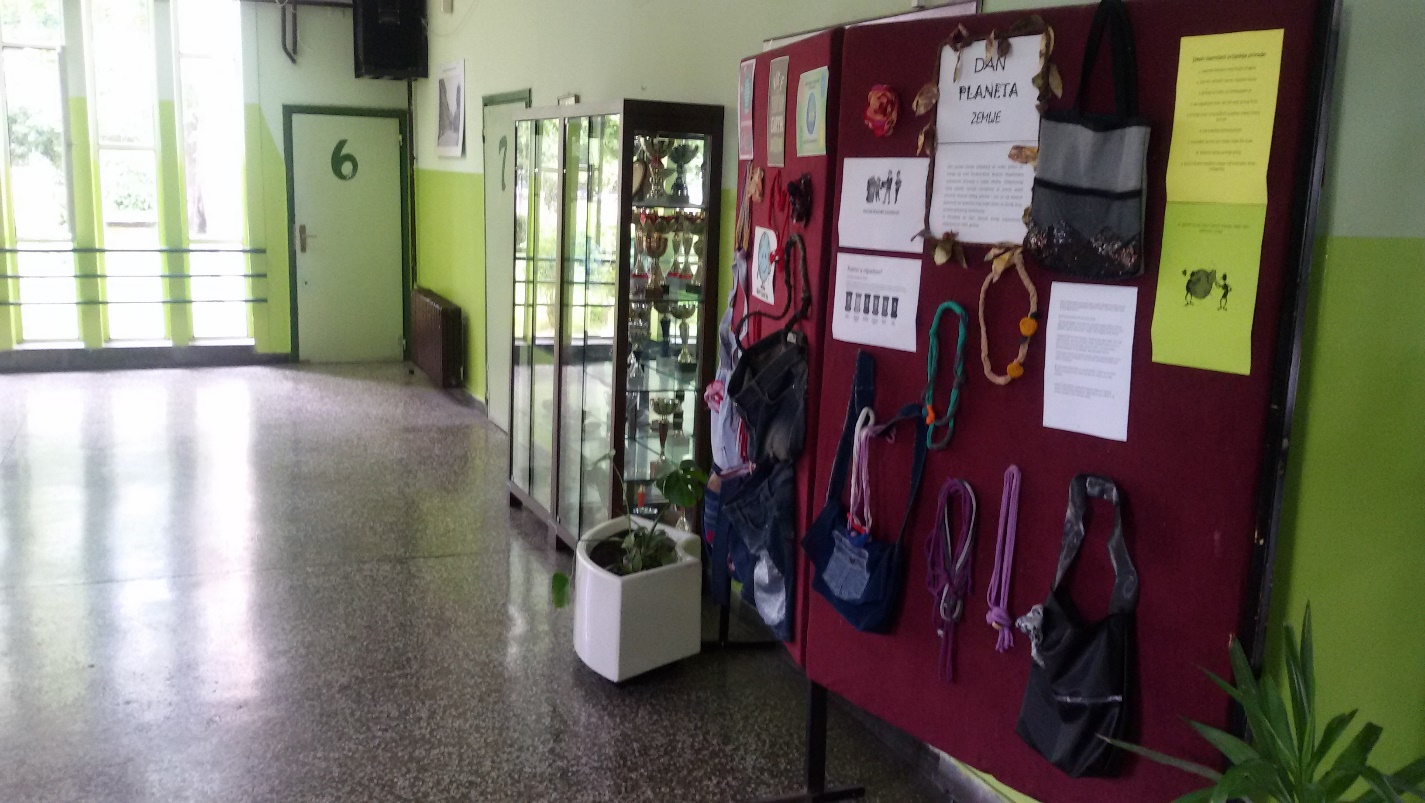 